Veranstaltung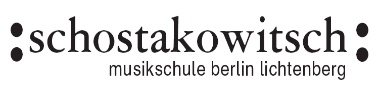 Mitwirkung/Statistik(auszufüllen vom verantwortlichen Lehrer der Veranstaltung)Name der Veranstaltung: _____________________________________________________Veranstaltungsdatum:      _____________________________________________________		          von:   _____________________________ Uhr   bis ____________________________  Uhr (Ohne Vor- und Nachbereitungszeit, nur die künstlerische Veranstaltungstätigkeit)Verantwortlicher Lehrer:______________________________________________________Weitere mitwirkende Lehrer auf der Rückseite  Anzahl der Besucher: 	      gesamt:_________________________________________Anzahl der beteiligten Lehrer:     weiblich: _____	männlich: ______	gesamt:_________Anzahl der beteiligten Schüler:   weiblich: _____	männlich: ______	gesamt:___________________________________            ______________________          Verantwortlicher Lehrer / Datum	       Fachgruppenleitung / Datum   Musikfolge via Onlineformular per Mail eingereichtVon der Musikschule auszufüllen:Stand 9/2021Mitwirkende Lehrer/innenNameUnterschriftMinuten(wird vom FGL ausgefüllt)VDM-Fachgruppe   ___________________________________                   GEMA-pflichtig       Angaben erfasst     ___________________________________                   Eintritt:  _______ Euro